Колхозницы Федоры дочурку все Аришкой-Трусишкой звали. 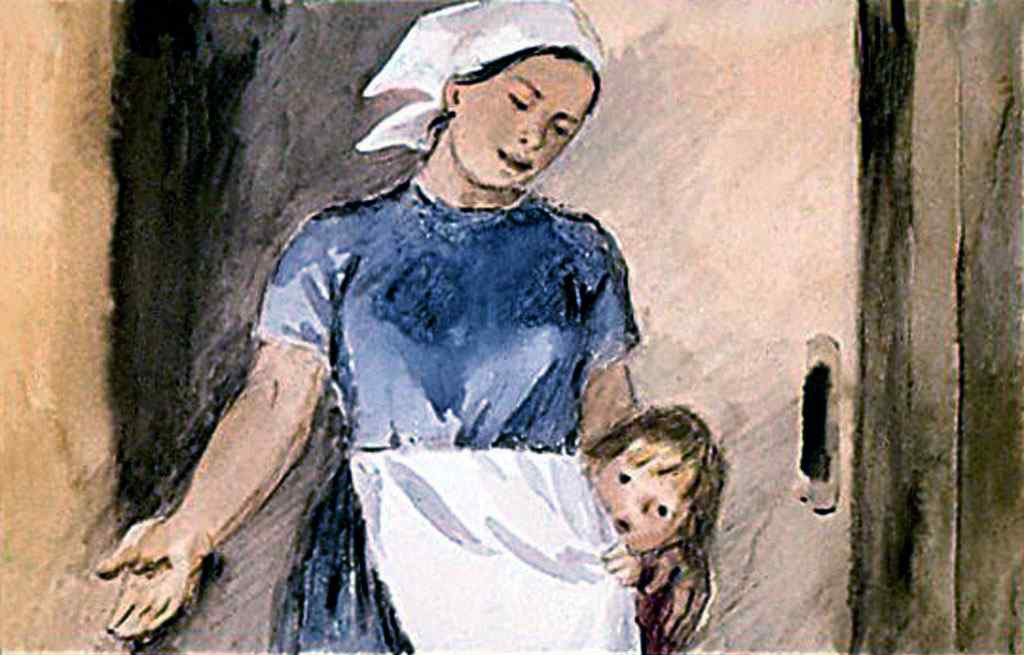 До того трусливая была девчонка, — ну, просто ни шагу от матери! И в хозяйстве от неё никакой помощи.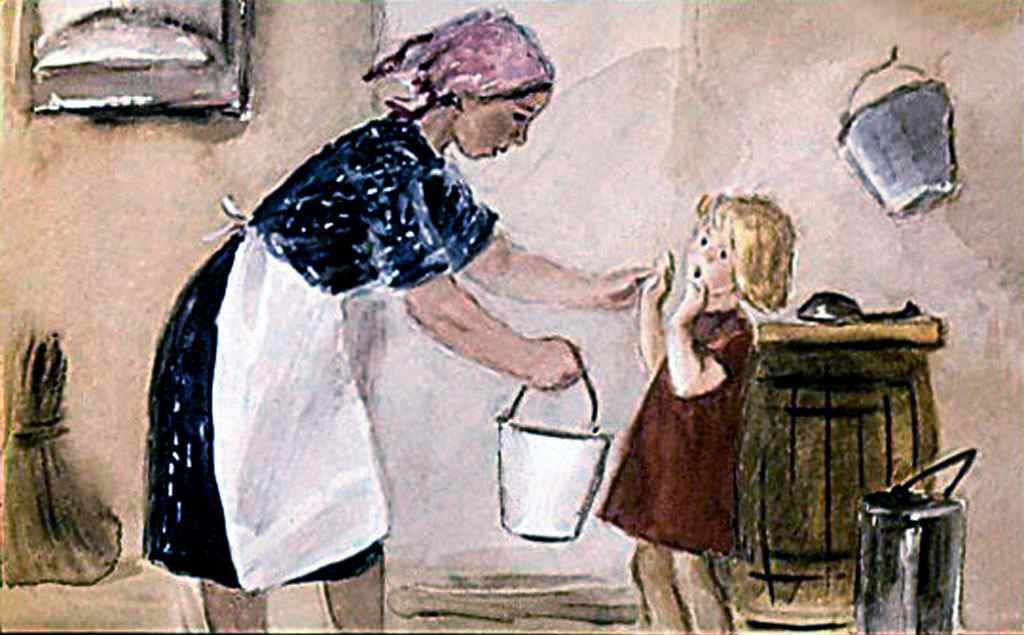 — Слышь, Аришка, — скажет, бывало, мать, — возьми ведёрочко, натаскай из пруда воды в корыто: постирать надо.Аришка уж губы надула.— Да-а!.. В пруду — лягушки.— Ну и пусть лягушки. Тебе что?— А они прыгучие. Я их боюся.Натаскает Федора воды сама, бельё постирает.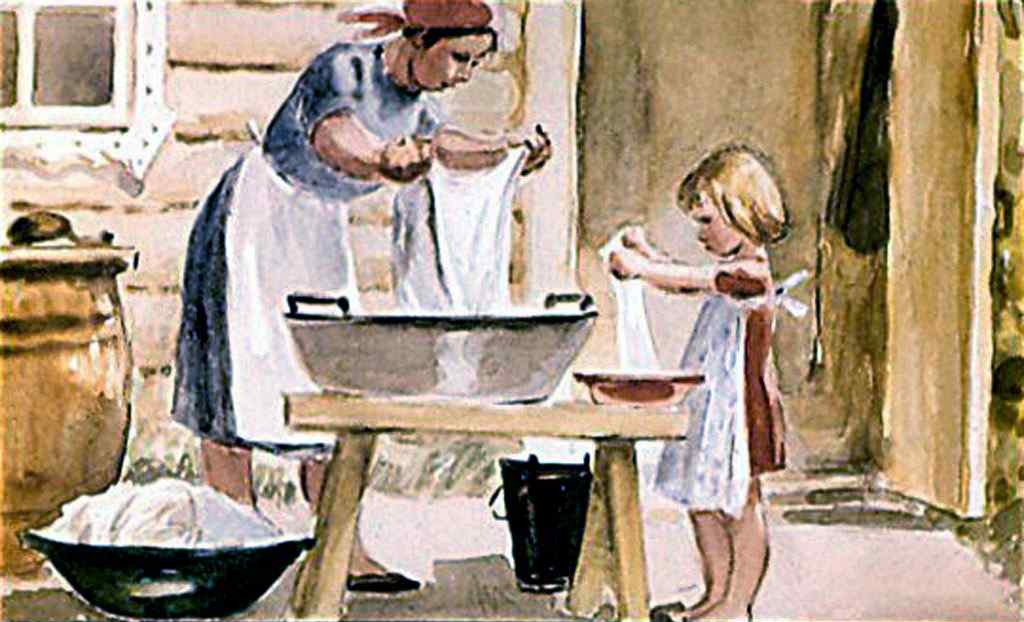 — Поди, доченька, на чердаке бельё развесь — посушиться.— Да-а!.. На чердаке — паук.— Ну и пусть паук.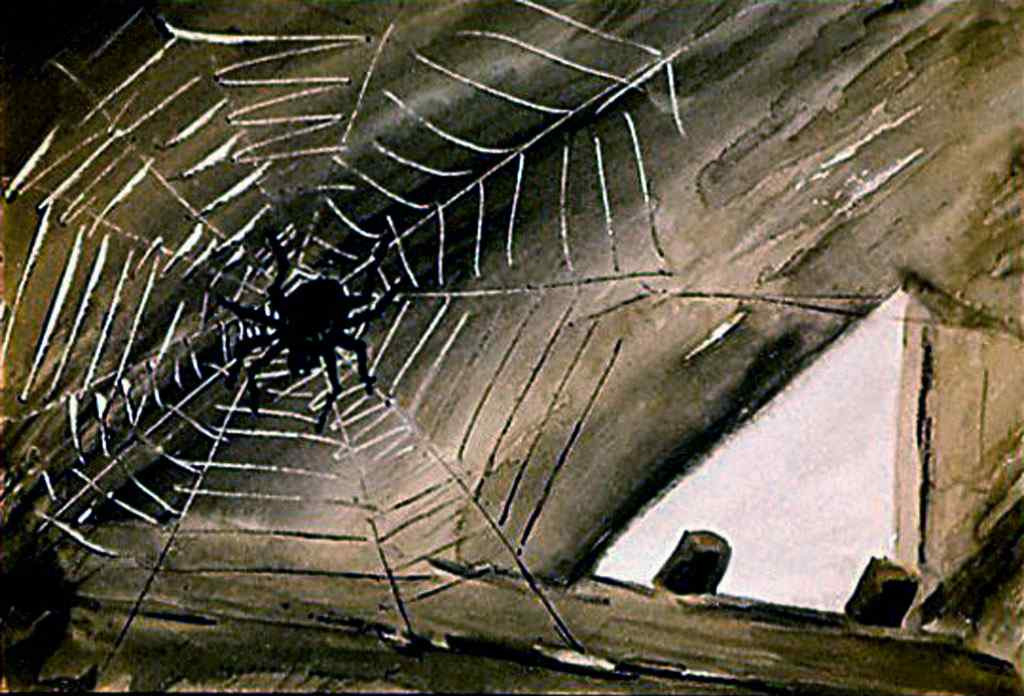 — Он ползучий. Я его боюся.Махнёт Федора рукой на дочь, сама на чердак полезет.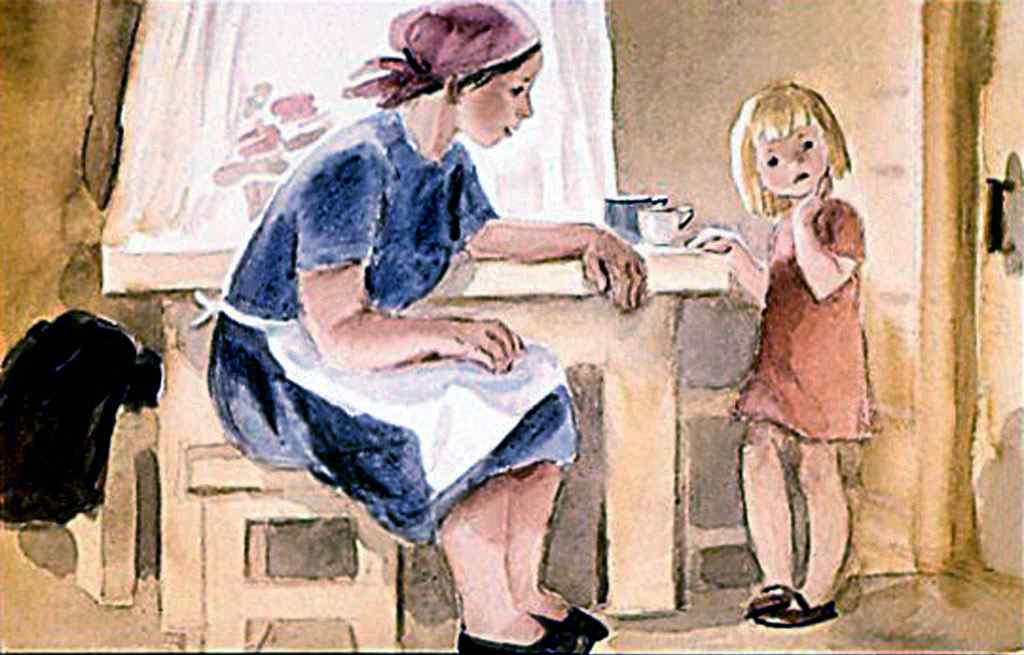 — А ты, Аришка, пока хоть в чулан сходи, молока крынку принеси.— Да-а!.. А в чулане — мыши.— А хоть бы и так! Не съедят они тебя.— Они хвостатые. Я их боюся.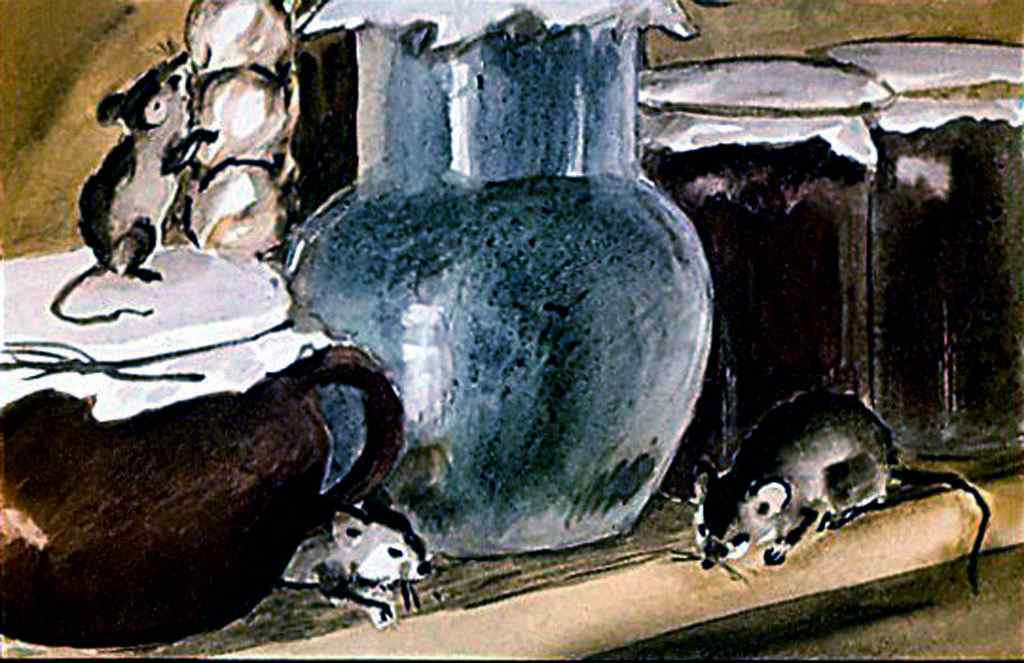 Ну, что с такой трусишкой поделаешь?!Раз летом убирали колхозники сено на дальнем покосе в большом лесу. Аришка от матери ни на шаг, цепляется за юбку, — работать не даёт.Федора и придумала:— Ты бы, девушка, в лес сходила по малину.Тут в лесу страсть сколько малины. Хоть лукошко набери.Аришка — первая в колхозе сластёна. К ягодам липнет, как муха к сахару.— Где, маменька, где тут малинка?— Да вон на опушке. Идём, покажу.Как увидела Аришка на кустах красные ягоды, так к ним и кинулась.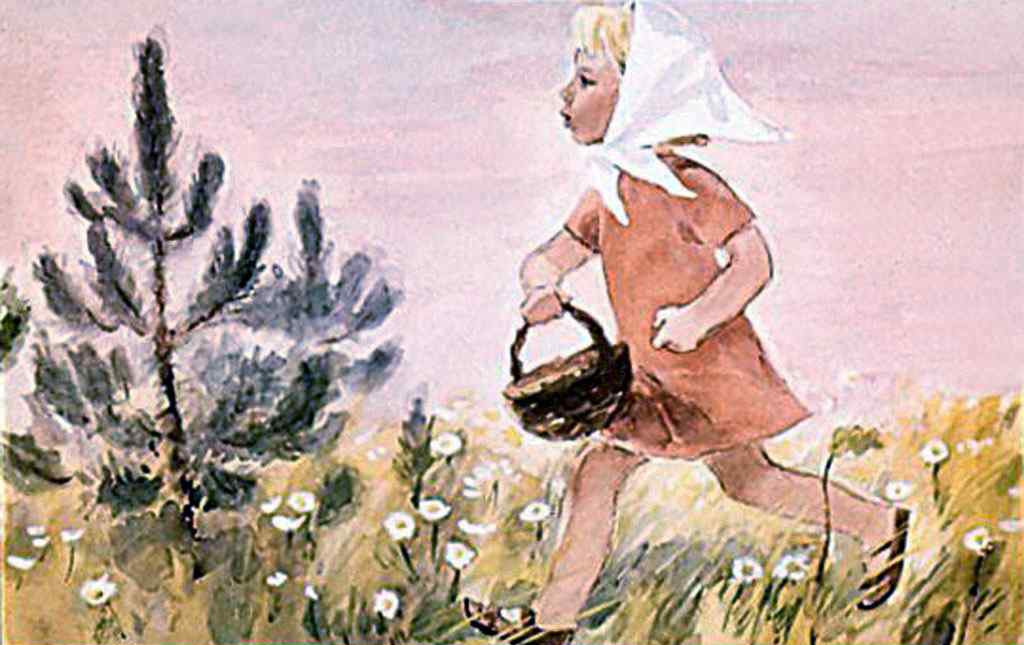 — Далёко-то в лес, слышь, не ходи, доченька, — наставляла Федора. — А испугаешься чего — меня кличь. Я тут рядом буду, никуда не уйду.- Ладно, мамынька, - отвечает Аришка, а сама и не слышала, что мать ей сказала: глядит, где ягоды больше.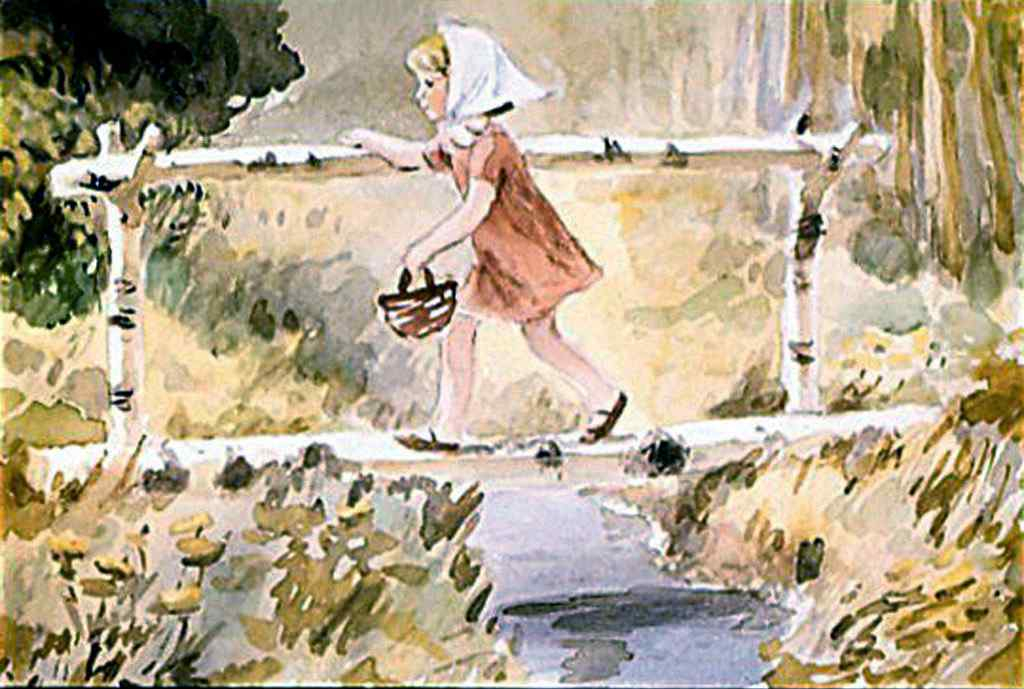 Славно поработалось в тот день Федоре: ни разу её из лесу Аришка не окликнула.Пришло время полдничать. Только собралась Федора за дочуркой в лес, глядь — Аришка сама идёт. Все щёки у неё в малиновом соку и в руках — полное лукошко малины.— Умница, доченька! — обрадовалась Федора. — И где же это ты столько много ягоды набрала?— А там подальше, за ручьём, в большом малиннике.— Ишь расхрабрилась, куда забрела! Говорила ведь я тебе: далеко в лес не заходи. Как там тебя звери не съели?— Какие там звери? — смеётся Аришка. — Один медвежонок всего и был.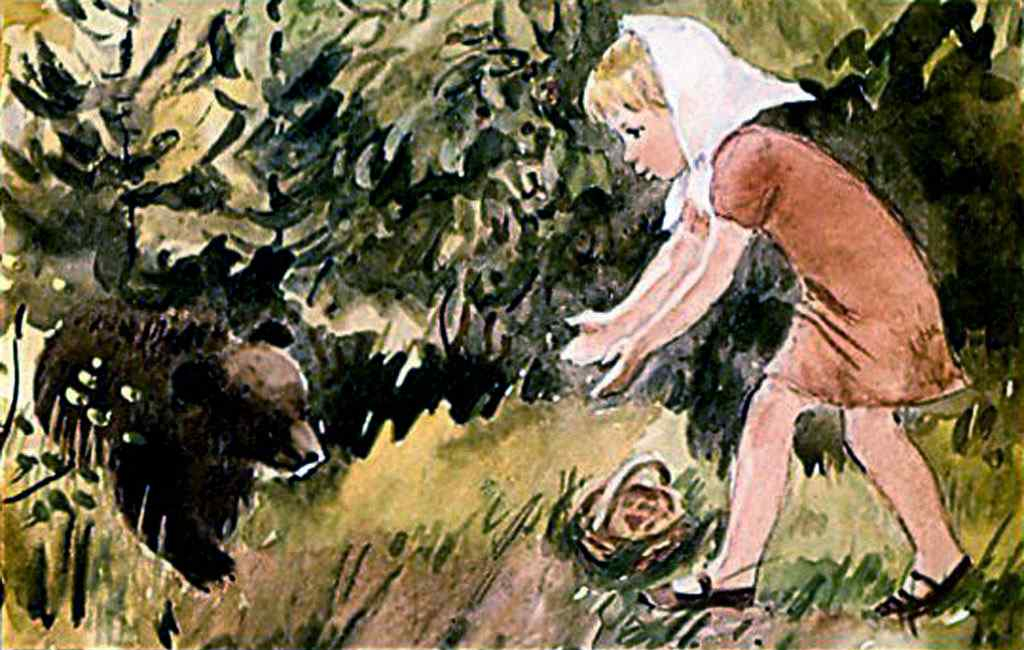 Тут уж Федоре пришёл черёд пугаться.— Как… медвежонок? Какой такой медвежонок?..— Да смешной такой, хорошенький. Мохнатый весь, носик чёрненький, а глазки зелёные-зелёные!— Батюшки-светы! И ты не испугалась?— И не подумала! Я ему: «Здравствуй, Мишук!» А он, бедненький, напугался — да на дерево от меня. Я ему кричу: «Слазь, Мишенька, слазь! Дай только поглажу!» А он выше да выше. Так и не слез ко мне. Поди, и сейчас на том дереве сидит, с перепугу-то.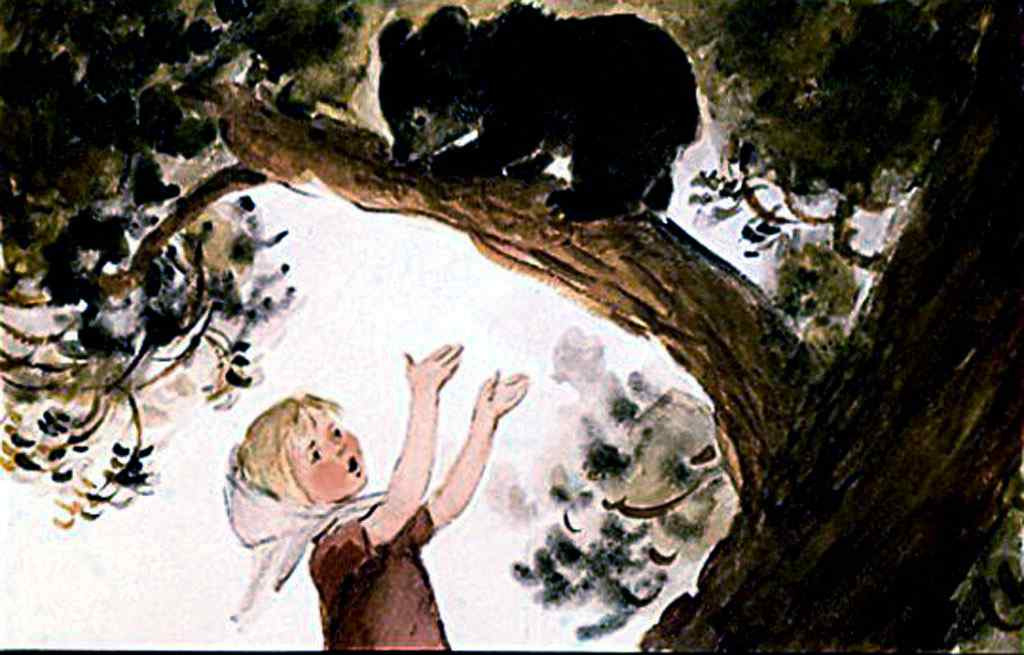 У Федоры так сердце и оборвалось.— А в кустах, доченька, никого там не приметила?— Был кто-то, ходил, сучьями потрескивал да всё ворчал толстым голосом. Тоже, верно, малинку собирал. Уж я звала-звала: «Дяденька, пособи медвежонка поймать!» Да не вышел он.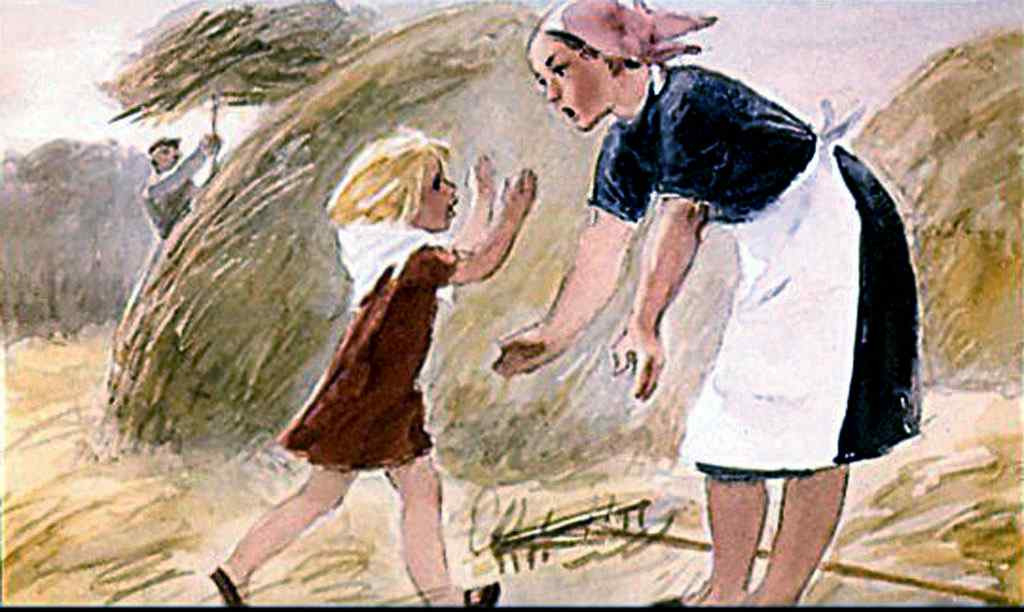 — Дитя неразумное! — всплеснула руками Федора. — Да ведь это не иначе как сама медведиха кругом ходила, своего медвежонка берегла! Да как только она тебя насмерть не разорвала!А колхозники, как такое услыхали, сейчас подхватили кто топор, кто вилы — да в лес!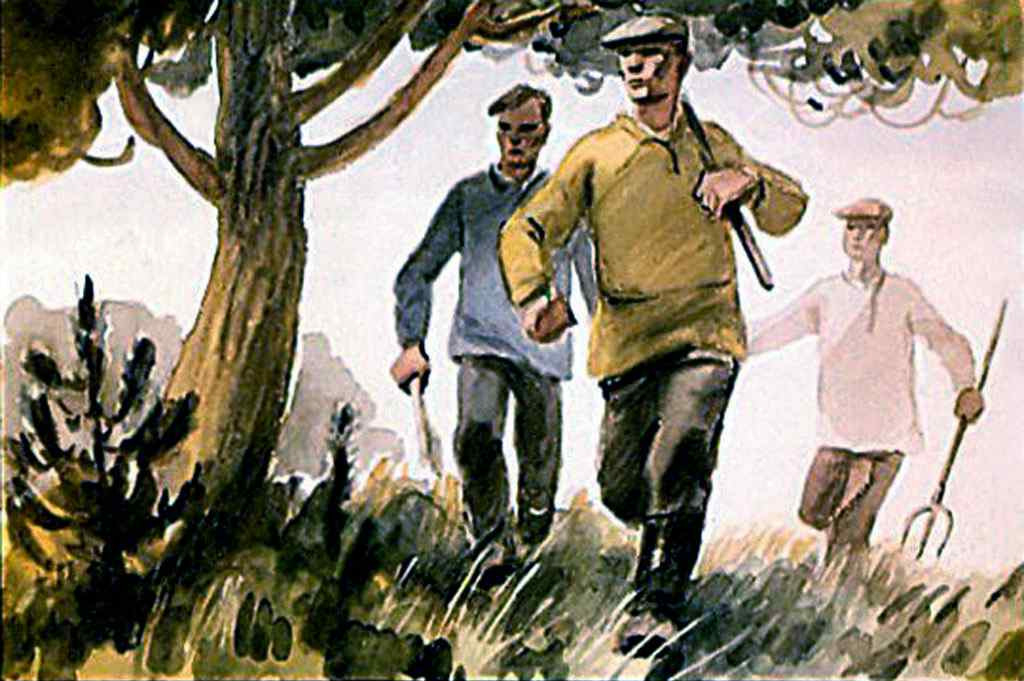 В малиннике за ручьём и на самом деле нашли медведицу. Только она им не далась, ушла от них с другим своим медвежонком.А того медвежонка, что на дерево залез, колхозники изловили и Аришке в подарок на ремешке привели.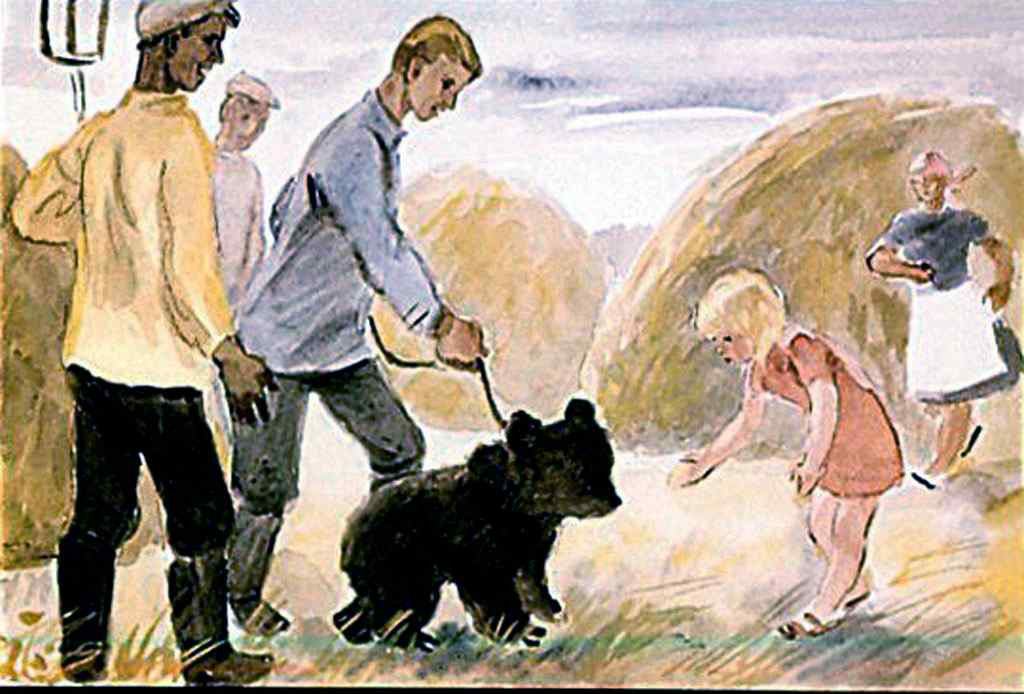 Случилось это всё в прошлом году.Теперь медвежонок с большого медведя вырос, а от Аришки ни на шаг, как, бывало, Аришка от матери. Сама Аришка — та всё ещё маленькая, только ещё в первый класс пошла, и над партой её чуть видно. Мишука своего нисколько не боится, хоть он вон какое страшилище вырос: лошади от него шарахаются и трактор на дыбы становится.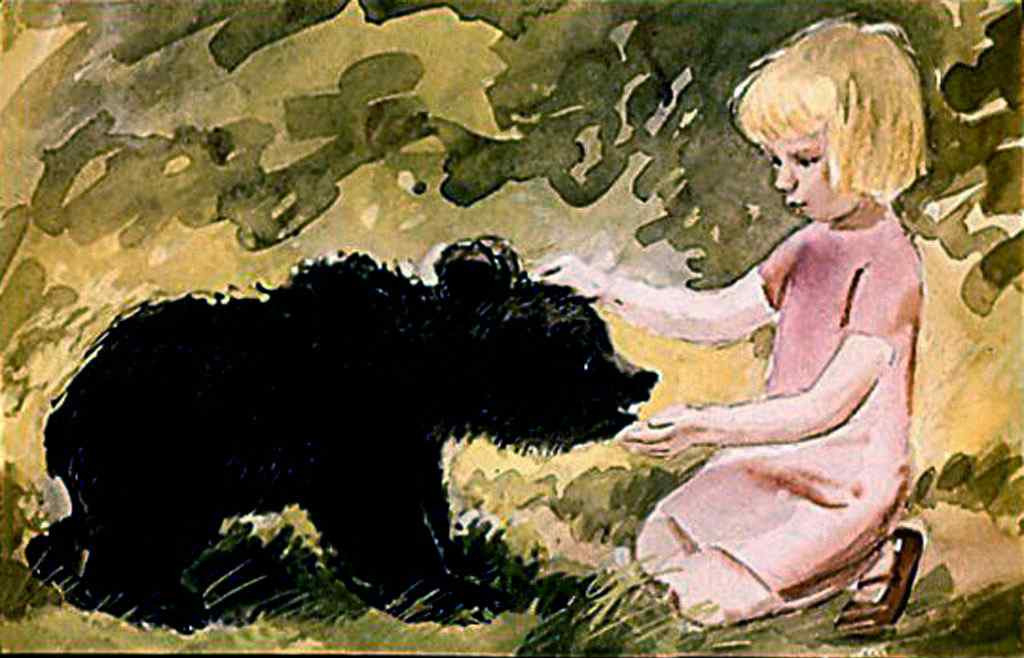 Нынче уж Федорину дочурку никто Аришкой-Трусишкой не зовёт — все Аришей с Мишей величают. Она старательная такая стала, всем девчонкам в пример, матери помощница. И за водой на пруд, и в погреб, и на чердак ходит.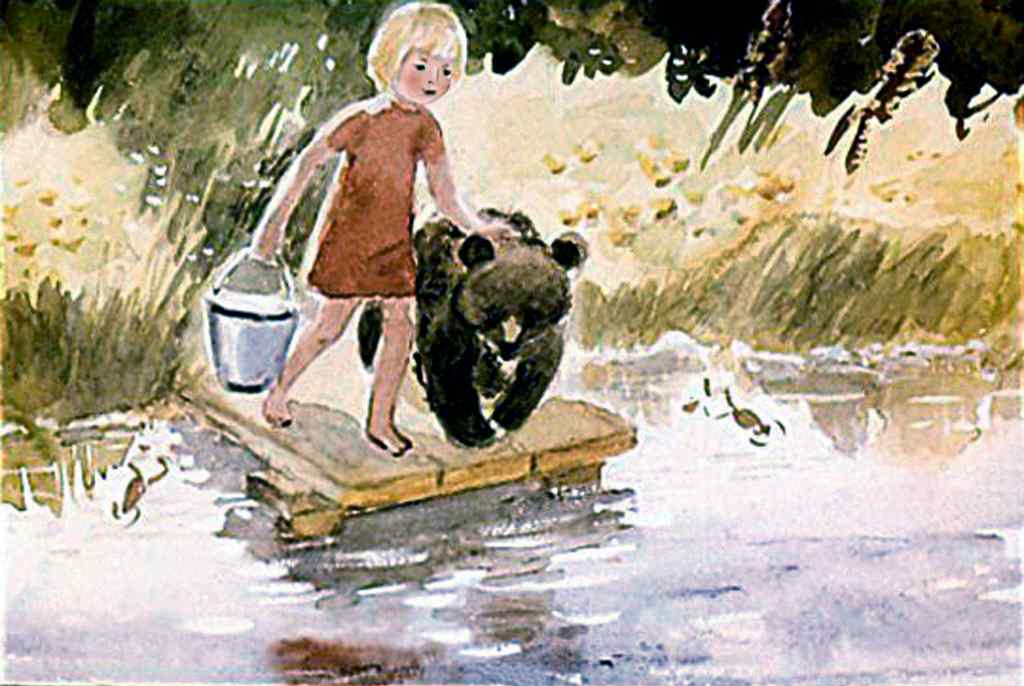 Вот и пойми её, чего она раньше мышей-то боялась!Иллюстратор Е. и М. Афанасьевы.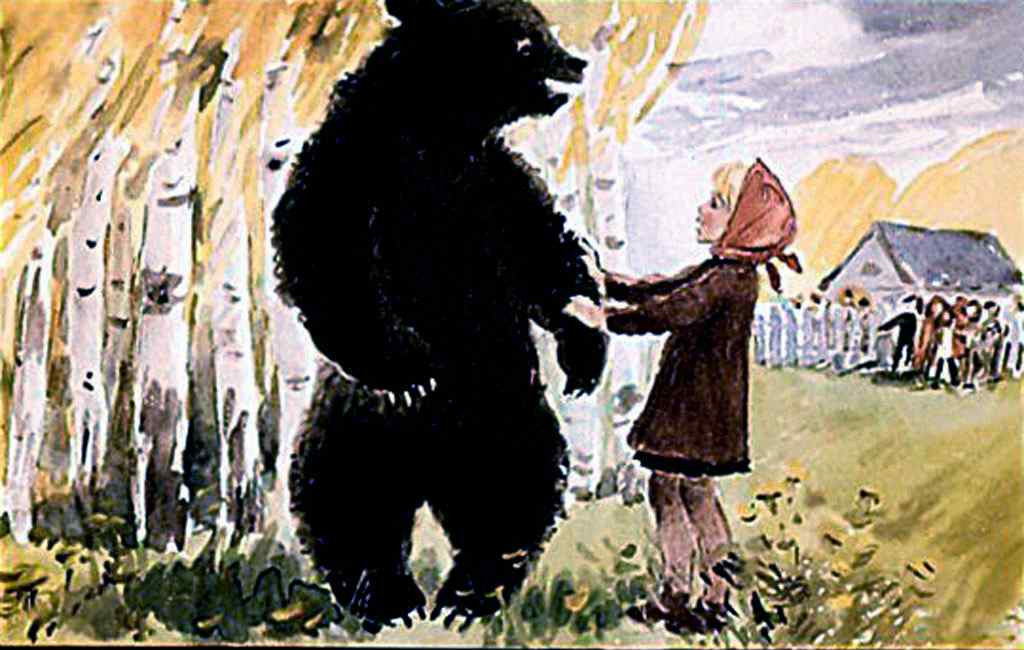 